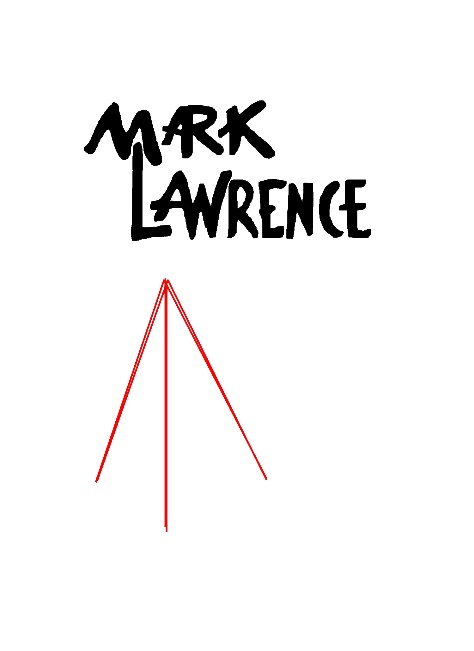 Attention all Bedford High Students and Parents:Mark Lawrence Photographers will be at our school on the following days for school photosTuesday 1/12/21 Cohort BWednesday 1/13/21 Remote StudentsThursday 1/14/21 Cohort ANew this year Mark Lawrence will be offering an online ordering form. Please follow the link below to order your portrait packages online.  http://www.marklawrencephotographers.com/sytist/undergraduates---all-other-schools/bedford-high/Once you are on the page, please click on the camera icon to view the variety of packages Mark Lawrence has to offer.  If you have any questions about ordering please call the Nashua studio at 603.882.0116. 